Физминутка “Гусеница”
Этот темный дом без окон (Показывают руками крышу дома)
У людей зовется кокон. (Соединяют одноименные пальцы и показывают шар)
Свив на ветке этот дом, (Указательным пальцем рисуют пружинку)
Дремлет гусеница в нем. (Изображают, как спит)
Спит без просыпа всю зиму, (То же самое)
Но зима промчалась мимо. (Правая ладошка наверху –левая внизу, а потом меняют в хлопке)
Март, апрель, капель, весна, (Хлопки вправо- влево чередуются )
Гусенице не до сна. (Отрицают поворотом головы)
Стала бабочкой она. (Изображают руками бабочку)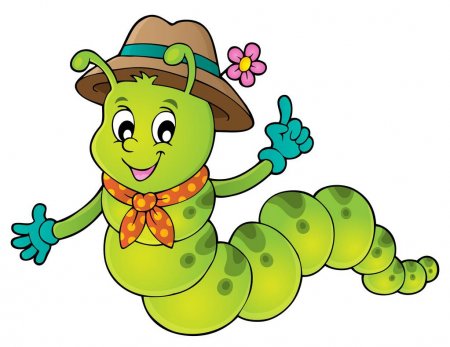 